ESCOLA MUNICIPAL DE EDUCAÇÃO BÁSICA PROFESSOR VITOLDO ALEXANDRE CZECHCATANDUVAS,22 DE ABRIL DE 2020PROFESSORA: DANIELLE BRESSANELLI2º ANO VESPERTINO  HOJE É QUARTA –FEIRAMATEMÁTICACOPIAR NO CADERNO DE ATIVIDADESNÚMEROS ORDINAIS.PARA INDICAR ORDEM, POSIÇÃO OU LUGAR USAMOS OS NUMERAIS ORDINAIS. CONHEÇA OS NUMERAIS ORDINAIS ATÉ 10°.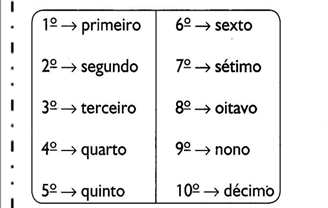 VAMOS TRABALHAR COM O LIVRO DE MATEMÁTICA NA PÁGINA 16.FAZER UMA LEITURA COM BASTANTE ATENÇÃO SOBRE OS NÚMEROSORDINAIS.RESOLVER AS ATIVIDADES DA PÁGINA 17, ATIVIDADE 2 E 3 RESPONDER NO LIVRO.DESENHE O TREM EM SEU CADERNO E NUMERE OS VAGÕES COM OS NUMERAIS ORDINAISEM SEU CADERNO DE ATIVIDADES ESCREVA OS NÚMEROS ORDINAIS DE 1º Á 10º.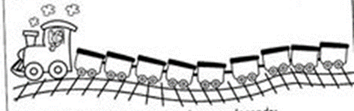 AGORA, PINTE OS VAGÕES DE ACORDO COM A LEGENDAO 1º VAGÃO DE VERMELHOO 3º VAGÃO DE AZULO 5º VAGÃO DE VERDEO 7º VAGÃO DE AMARELOO 9º VAGÃO DE ROXOOS OUTROS VAGÕES DE LARANJAQUAIS SÃO OS VAGÕES QUE PINTOU DE LARANJA.